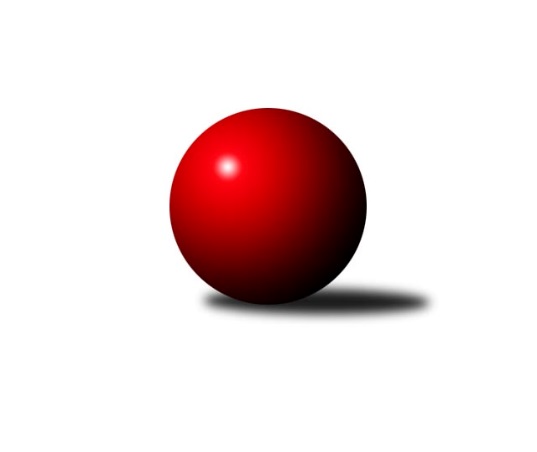 Č.17Ročník 2018/2019	1.3.2019Nejlepšího výkonu v tomto kole: 2449 dosáhlo družstvo: Loko Trutnov DVýchodočeská soutěž skupina A 2018/2019Výsledky 17. kolaSouhrnný přehled výsledků:Nová Paka C	- Rokytnice C	10:6	2277:2311		28.2.Loko Trutnov D	- Vrchlabí D	12:4	2449:2286		1.3.Jilemnice A	- České Meziříčí B	14:2	2395:2202		1.3.Nová Paka C	- Vrchlabí D	4:12	2192:2277		25.2.Tabulka družstev:	1.	Loko Trutnov D	17	13	1	3	163 : 109 	 	 2380	27	2.	Jilemnice A	17	13	0	4	194 : 78 	 	 2427	26	3.	Rokytnice C	17	10	0	7	165 : 107 	 	 2417	20	4.	České Meziříčí B	17	7	0	10	120 : 152 	 	 2382	14	5.	Vrchlabí D	17	6	1	10	112 : 160 	 	 2312	13	6.	Nová Paka C	17	1	0	16	62 : 210 	 	 2231	2Podrobné výsledky kola:	 Nová Paka C	2277	10:6	2311	Rokytnice C	Martin Štryncl	 	 218 	 195 		413 	 2:0 	 391 	 	205 	 186		Daniel Zuzánek	Jiřina Šepsová	 	 196 	 196 		392 	 2:0 	 386 	 	198 	 188		Libuše Hartychová	Daniel Válek	 	 205 	 197 		402 	 2:0 	 382 	 	197 	 185		Věra Stříbrná	Eva Šurdová	 	 188 	 194 		382 	 2:0 	 373 	 	167 	 206		Zdeněk Novotný nejst.	Martin Pešta	 	 200 	 208 		408 	 2:0 	 355 	 	185 	 170		Ladislav Škaloud *1	Jan Soviar	 	 141 	 139 		280 	 0:2 	 424 	 	212 	 212		Zuzana Hartychovározhodčí: Jaroslav Fajferstřídání: *1 od 19. hodu Eva NovotnáNejlepší výkon utkání: 424 - Zuzana Hartychová	 Loko Trutnov D	2449	12:4	2286	Vrchlabí D	Jiří Škoda	 	 225 	 210 		435 	 2:0 	 372 	 	186 	 186		Marie Kuhová	Josef Doležal	 	 222 	 189 		411 	 2:0 	 403 	 	193 	 210		Miloslava Graciasová	Jiří Ryšavý	 	 198 	 168 		366 	 0:2 	 379 	 	195 	 184		Eva Kopecká	Marek Ondráško	 	 213 	 177 		390 	 0:2 	 419 	 	225 	 194		Pavel Gracias	Zdeněk Khol	 	 218 	 206 		424 	 2:0 	 349 	 	153 	 196		Petr Tomeš	Tomáš Fejfar	 	 215 	 208 		423 	 2:0 	 364 	 	174 	 190		Václav Vejdělekrozhodčí: Zdeněk KholNejlepší výkon utkání: 435 - Jiří Škoda	 Jilemnice A	2395	14:2	2202	České Meziříčí B	Dušan Fajstauer	 	 194 	 197 		391 	 2:0 	 337 	 	175 	 162		Jaroslav Novák	Petr Horáček *1	 	 200 	 189 		389 	 0:2 	 390 	 	203 	 187		Michal Horáček	Libor Šulc	 	 188 	 211 		399 	 2:0 	 362 	 	178 	 184		Milan Brouček	Petr Čermák	 	 207 	 208 		415 	 2:0 	 382 	 	188 	 194		Roman Žuk	Pavel Müller	 	 199 	 203 		402 	 2:0 	 351 	 	188 	 163		Jan Bernhard	Martin Voksa	 	 183 	 216 		399 	 2:0 	 380 	 	160 	 220		Jaroslav Pumrrozhodčí: střídání: *1 od 51. hodu František ZuzánekNejlepší výkon utkání: 415 - Petr Čermák	 Nová Paka C	2192	4:12	2277	Vrchlabí D	Jiřina Šepsová	 	 220 	 176 		396 	 2:0 	 324 	 	174 	 150		Eva Kopecká	Martin Štryncl	 	 200 	 190 		390 	 0:2 	 399 	 	208 	 191		Pavel Gracias	Eva Šurdová	 	 169 	 190 		359 	 2:0 	 358 	 	175 	 183		Marie Kuhová	Daniel Válek	 	 180 	 180 		360 	 0:2 	 432 	 	215 	 217		Miloslava Graciasová	Martin Pešta	 	 166 	 223 		389 	 0:2 	 390 	 	178 	 212		Petr Tomeš	Jan Soviar	 	 151 	 147 		298 	 0:2 	 374 	 	183 	 191		Václav Vejdělekrozhodčí: Jaroslav FajferNejlepší výkon utkání: 432 - Miloslava GraciasováPořadí jednotlivců:	jméno hráče	družstvo	celkem	plné	dorážka	chyby	poměr kuž.	Maximum	1.	Petr Čermák 	Jilemnice A	442.46	297.7	144.7	3.7	5/6	(477)	2.	Aleš Rolf 	Nová Paka C	426.47	295.5	130.9	5.8	5/6	(464)	3.	Zdeněk Novotný  nejst.	Rokytnice C	424.42	283.9	140.6	7.7	5/6	(476)	4.	Pavel Müller 	Jilemnice A	417.44	290.3	127.2	9.6	6/6	(453)	5.	Jaroslav Vízek 	Rokytnice C	414.13	292.5	121.6	8.0	5/6	(445)	6.	Zdeněk Khol 	Loko Trutnov D	413.79	296.8	117.0	8.4	6/6	(444)	7.	Josef Doležal 	Loko Trutnov D	413.72	285.3	128.4	9.1	6/6	(459)	8.	František Jankto 	Loko Trutnov D	412.23	286.8	125.5	8.7	5/6	(469)	9.	Ondřej Brouček 	České Meziříčí B	411.17	279.2	132.0	7.6	6/6	(462)	10.	Jiří Škoda 	Loko Trutnov D	409.06	285.7	123.3	8.8	6/6	(465)	11.	Zuzana Hartychová 	Rokytnice C	408.29	287.7	120.6	8.1	5/6	(464)	12.	Daniel Zuzánek 	Rokytnice C	406.98	277.7	129.3	8.9	6/6	(450)	13.	František Zuzánek 	Jilemnice A	406.79	294.0	112.8	8.8	5/6	(431)	14.	Jakub Kašpar 	Rokytnice C	405.40	292.2	113.2	9.8	5/6	(428)	15.	Martin Voksa 	Jilemnice A	405.35	284.9	120.4	9.4	6/6	(479)	16.	Libor Šulc 	Jilemnice A	403.60	276.7	126.9	7.0	6/6	(424)	17.	Pavel Gracias 	Vrchlabí D	403.46	286.1	117.4	11.1	6/6	(457)	18.	Milan Brouček 	České Meziříčí B	402.03	280.3	121.8	9.7	6/6	(438)	19.	Jaroslav Pumr 	České Meziříčí B	401.25	285.8	115.5	10.7	6/6	(429)	20.	Miloslava Graciasová 	Vrchlabí D	400.48	284.0	116.5	10.9	6/6	(446)	21.	Jan Bernhard 	České Meziříčí B	400.38	284.1	116.3	9.4	6/6	(445)	22.	Filip Matouš 	Vrchlabí D	400.10	286.7	113.4	10.6	6/6	(427)	23.	Michal Horáček 	České Meziříčí B	398.01	276.5	121.5	9.2	6/6	(451)	24.	Tomáš Fejfar 	Loko Trutnov D	395.88	276.9	119.0	9.5	6/6	(439)	25.	Dušan Fajstauer 	Jilemnice A	390.25	276.3	113.9	11.1	5/6	(455)	26.	Věra Stříbrná 	Rokytnice C	388.08	275.1	113.0	12.2	6/6	(425)	27.	Ladislav Škaloud 	Rokytnice C	387.17	281.0	106.1	13.2	4/6	(425)	28.	Roman Žuk 	České Meziříčí B	386.87	277.9	109.0	11.0	5/6	(439)	29.	Lenka Havlínová 	Nová Paka C	386.85	278.9	108.0	12.9	4/6	(419)	30.	Libuše Hartychová 	Rokytnice C	386.17	278.2	108.0	12.5	4/6	(422)	31.	Martin Pešta 	Nová Paka C	385.16	272.4	112.8	9.9	6/6	(408)	32.	Petr Horáček 	Jilemnice A	382.50	276.3	106.2	12.5	4/6	(407)	33.	Václav Vejdělek 	Vrchlabí D	382.25	271.1	111.1	10.4	6/6	(455)	34.	Petr Tomeš 	Vrchlabí D	378.00	271.3	106.8	10.5	4/6	(402)	35.	Jiřina Šepsová 	Nová Paka C	377.88	269.0	108.8	12.1	6/6	(408)	36.	Marie Kuhová 	Vrchlabí D	376.49	272.2	104.3	12.5	6/6	(421)	37.	Daniel Válek 	Nová Paka C	372.58	270.9	101.7	12.5	6/6	(413)	38.	Eva Novotná 	Rokytnice C	369.50	273.4	96.1	14.8	5/6	(406)	39.	Eva Kopecká 	Vrchlabí D	366.43	266.3	100.1	13.6	5/6	(414)	40.	Jaroslav Novák 	České Meziříčí B	361.83	266.8	95.1	12.8	5/6	(458)	41.	Eva Šurdová 	Nová Paka C	346.81	254.1	92.7	16.5	6/6	(382)	42.	Vladimír Pavlík 	Loko Trutnov D	340.30	237.4	102.9	13.9	5/6	(395)	43.	Jan Soviar 	Nová Paka C	330.85	239.9	90.9	19.7	6/6	(383)	44.	Mirek Horák 	Vrchlabí D	326.00	244.8	81.3	20.3	4/6	(341)		Lukáš Sýs 	Jilemnice A	430.92	290.7	140.3	6.5	3/6	(464)		Petr Janouch 	Rokytnice C	422.00	280.0	142.0	5.0	1/6	(422)		Radek Novák 	Rokytnice C	416.17	294.4	121.7	11.5	3/6	(478)		Stanislav Hartych 	Rokytnice C	415.00	293.0	122.0	10.0	1/6	(426)		Jaroslav Šrámek 	České Meziříčí B	414.13	293.5	120.6	8.3	3/6	(449)		Martin Štryncl 	Nová Paka C	403.67	283.7	120.0	7.3	1/6	(413)		Marek Ondráško 	Loko Trutnov D	394.33	288.7	105.7	10.7	1/6	(411)		Karel Truhlář 	Jilemnice A	385.00	271.5	113.5	9.5	2/6	(387)		Josef Antoš 	Nová Paka C	384.00	278.5	105.5	31.0	3/6	(453)		Jan Slovík 	Loko Trutnov D	379.50	266.5	113.0	12.0	2/6	(397)		Jiří Ryšavý 	Loko Trutnov D	378.97	266.2	112.8	12.7	3/6	(431)		Jitka Graciasová 	Vrchlabí D	367.00	268.0	99.0	14.0	1/6	(367)		Jiří Procházka 	Loko Trutnov D	365.00	263.0	102.0	11.5	2/6	(385)		Květoslava Milotová 	Jilemnice A	364.00	267.5	96.5	14.0	2/6	(383)		Petr Vávra 	Nová Paka C	356.33	257.9	98.5	15.6	3/6	(385)		Jiří Novák 	České Meziříčí B	353.00	242.0	111.0	9.0	1/6	(353)		Matěj Ditz 	Rokytnice C	339.00	252.0	87.0	23.0	1/6	(339)Sportovně technické informace:Starty náhradníků:registrační číslo	jméno a příjmení 	datum startu 	družstvo	číslo startu4957	Petr Čermák	01.03.2019	Jilemnice A	6x
Hráči dopsaní na soupisku:registrační číslo	jméno a příjmení 	datum startu 	družstvo	Program dalšího kola:18. kolo7.3.2019	čt	17:00	Rokytnice C - Loko Trutnov D	8.3.2019	pá	17:00	České Meziříčí B - Nová Paka C	8.3.2019	pá	17:00	Vrchlabí D - Jilemnice A	Nejlepší šestka kola - absolutněNejlepší šestka kola - absolutněNejlepší šestka kola - absolutněNejlepší šestka kola - absolutněNejlepší šestka kola - dle průměru kuželenNejlepší šestka kola - dle průměru kuželenNejlepší šestka kola - dle průměru kuželenNejlepší šestka kola - dle průměru kuželenNejlepší šestka kola - dle průměru kuželenPočetJménoNázev týmuVýkonPočetJménoNázev týmuPrůměr (%)Výkon5xJiří ŠkodaTrutnov D4354xZuzana HartychováRokytnice C113.254245xZdeněk KholTrutnov D4241xMartin ŠtrynclN. Paka C110.314135xZuzana HartychováRokytnice C4247xPetr ČermákJilemnice 109.364152xTomáš FejfarTrutnov D4232xMartin PeštaN. Paka C108.974085xPavel GraciasVrchlabí D4196xJiří ŠkodaTrutnov D108.494355xPetr ČermákJilemnice 4151xDaniel VálekN. Paka C107.37402